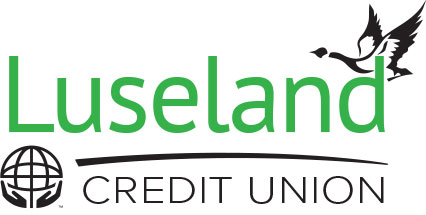 High School Scholarship InformationThree scholarships will be awarded annually based on grades, community involvement, awards and extracurricular activities. The LCU Scholarship will be given to a student attending a four-year University or College program towards a degree and consists of $4,000.00 given to the recipient. 
The Victor J. Delhommeau Scholarship will be given to a student, attending a post-secondary school, that shows the most concern for the community, and did not receive another LCU scholarship (unless there were no other applicants). It consists of $2,000.00 given to the recipient. The Trades and Technical School Scholarship will consist of $2,000.00 and will be awarded to an applicant attending a technical and/or trades school. 4.	The winner(s) of the scholarships will be announced at the Graduation exercises. They will need to visit the branch to pick up their cheque, pose for a picture, and drop off their grad photo.EligibilityThe applicant winner must:1.	Be a current graduate of .2.	Attend any accredited technical or trade school, college, or university.3.	The program duration must be at least one year. In the case of a trade or technical school, one course year. Forfeiture of ScholarshipThe individual scholarship winner(s) will forfeit the scholarship if they:1.	Fail to gain complete Grade 12 standing or continue their education.2.	Fail to complete the first term of their indicated program within one (1) year of the year of graduation (University courses only).3.	Fail to start their trades or college course within 18 months. General Guideline:Every effort is to be made to ensure that different students win each scholarship. High School Scholarship Applicant Instruction SheetLuseland Credit Union will provide the school with the scholarship applications and related information including the deadline dates.  LCU encourages all students to apply, whether they are a member or not.Conditions:Indicate their desire to apply for the scholarships in a cover letter.The following information must be attached:The completed application form.A Government of Saskatchewan transcript of final Grade 10, Grade 11 and final first semester marks for Grade 12. Plus, an official (signed by school official) mid-term statement of second semester marks. A written statement by the applicant that describes how they have demonstrated their “Concern for Community”, one of the seven guiding principles of the co-operative movement.Two written references (One school based, and one other). These letters should provide details about how the applicant has contributed positively to the community and also provide an assessment of the applicant’s character.All applicants must provide an acceptance letter from their post-secondary institution.The application form is designed to obtain information about your performance in school, extra-curricular activities, and volunteer activities within your community. This information will assist the Scholarship Committee in choosing the most deserving applicant.Please do not be modest. The Scholarship Committee will evaluate you based only on what is written on your application. Your answers must be neat and legible. Your essay must be typed and display proper essay format.Carefully follow the instructions on each section of the application form. Complete all questions; enter “none” if no other response is appropriate. Do not leave any item blank.Package together the completed application form, the certified copy of your marks, your essay, two letters of reference, and acceptance letter. Deliver the application directly to LCU by May 24h, either in person or by email toadam.franko@luselandcu.com.The Board of Directors of LCU wish to thank all applicants for taking the time to apply for these scholarships. Congratulations to all graduates on all your past successes and we sincerely hope that success, fulfillment, and happiness characterize your future. High School Scholarship Application A. Applicant IdentificationApplicant’s Name:  Applicant’s Address:Parent/Guardian’s Name: Telephone Number: B. Applicant InformationWhat post-secondary institution do you plan on attending this fall?What program are you planning to take?What is the length of this program?Tell us about your extra-curricular activities by completing the following Activity Summary in point form.(If more space is needed, feel free to use your own form)                            Position Held                 Activity/Group                   Brief Description                              (e.g. Captain etc.)                            (Yearbook, Volleyball etc.)                         VolunteerGrade 12:Grade 11:Grade 10:SportsGrade 12:Grade 11:Grade 10:Leadership Role (i.e., Captain, President, etc.):Grade 12:Grade 11:Grade 10:Awards (i.e., Honor Roll, Awards Banquet, Sports, etc.):Grade 12:Grade 11:Grade 10:Paid Employment:Grade 10 - Grade 12:Activities (i.e., Music, Clubs, Band, Yearbook, 4H, etc.):Grade 12:Grade 11:Grade 10:Essay:  One of the seven guiding principles of the co-operative movement worldwide is “Concern for Community”. With that principle in mind, and in approximately 250 words, describe yourself and how you have demonstrated your concern for community.Your essay must be typed, display proper English structure and be attached to this form.********************Please submit all application forms by Friday May 24th in branch or email to:adam.franko@luselandcu.com